6th Form Behaviour System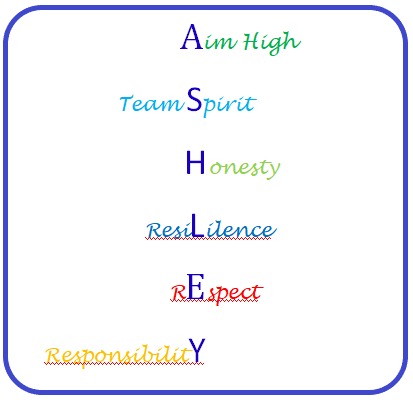 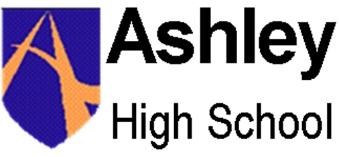 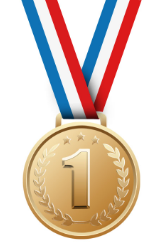 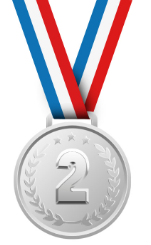 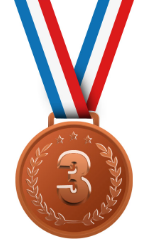 